Plantilla 13 - Hoja de trabajo de validación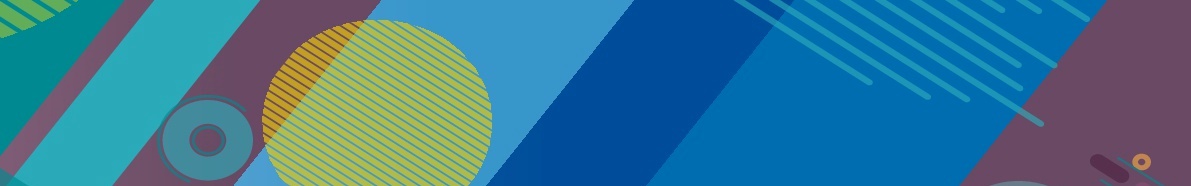 Consulte la sección 6.2 de la metodología del MOWIP para obtener más información sobre el objetivo y el momento de elaborar una hoja de trabajo de validación. Este documento proporciona un resumen del borrador del informe Medición de las Oportunidades para las Mujeres en las Operaciones de Paz (MOWIP). Por favor, familiarícese con este documento antes del taller de validación y consulte el proyecto de informe para más detalles.Las diez áreas temáticasResumen 1. Población eligible(Conclusión del informe)2. Criterios de despliegue(Conclusión del informe)3. Selección del despliegue(Conclusión del informe)4. Restricciones relacionadas con el núcleo domestico(Conclusión del informe)5. Infraestructura de las operaciones de paz(Conclusión del informe)6. Experiencias en operaciones de paz (Conclusión del informe)7. Progreso profesional(Conclusión del informe)8.Predisposición del liderazgo institucional(Conclusión del informe)9. Roles de género(Conclusión del informe)10. Exclusión social(Conclusión del informe)Buenas prácticasBuenas prácticas 1: Buenas prácticas 2:Buenas prácticas 3:Por favor, infórmenos en el taller de validación si cree que hay que destacar otras buenas prácticas. Cuestiones que deben abordarse en las recomendacionesTema de recomendación 1: Tema de recomendación 2: Tema de recomendación 3: Ámbitos de investigación Área de investigación adicional 1: Área de investigación adicional 2: Área de investigación adicional 3:Por favor, infórmenos en el taller de validación si cree que deben destacarse otras áreas para seguir investigando. Etapa anterior al despliegue: incluye los factores que afectan a la generación de fuerzasEtapa anterior al despliegue: incluye los factores que afectan a la generación de fuerzasEtapa anterior al despliegue: incluye los factores que afectan a la generación de fuerzasSignificadoÁreas temáticas transversalesÁreas temáticas transversales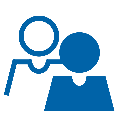 1Población elegible¿Hay suficientes mujeres en las instituciones nacionales?Medio 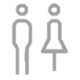 9Roles de género¿Las actitudes preconcebidas sobre las mujeres impiden su capacidad de despliegue?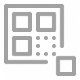 10Exclusión social¿Se trata a las mujeres como miembros iguales del equipo?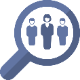 2Criterios de despliegue ¿Los criterios coinciden con las competencias necesarias en las operaciones de paz?Bajo9Roles de género¿Las actitudes preconcebidas sobre las mujeres impiden su capacidad de despliegue?10Exclusión social¿Se trata a las mujeres como miembros iguales del equipo?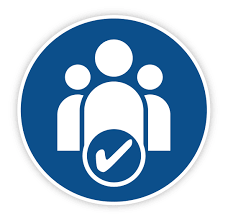 3Selección para el despliegue¿Todos tienen una oportunidad justa de desplegarse?Alto9Roles de género¿Las actitudes preconcebidas sobre las mujeres impiden su capacidad de despliegue?10Exclusión social¿Se trata a las mujeres como miembros iguales del equipo?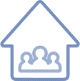 4Restricciones relacionadas con el núcleo domestico¿Existen disposiciones para las familias de las mujeres desplegadas? Medio9Roles de género¿Las actitudes preconcebidas sobre las mujeres impiden su capacidad de despliegue?10Exclusión social¿Se trata a las mujeres como miembros iguales del equipo?Etapa de despliegue: incluyendo las dificultades para las mujeres durante las operacionesEtapa de despliegue: incluyendo las dificultades para las mujeres durante las operacionesEtapa de despliegue: incluyendo las dificultades para las mujeres durante las operacionesEtapa de despliegue: incluyendo las dificultades para las mujeres durante las operaciones9Roles de género¿Las actitudes preconcebidas sobre las mujeres impiden su capacidad de despliegue?10Exclusión social¿Se trata a las mujeres como miembros iguales del equipo?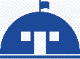 5Infraestructura de las operaciones de paz¿El alojamiento y el equipamiento están diseñados para satisfacer las necesidades de las mujeres?Medio9Roles de género¿Las actitudes preconcebidas sobre las mujeres impiden su capacidad de despliegue?10Exclusión social¿Se trata a las mujeres como miembros iguales del equipo?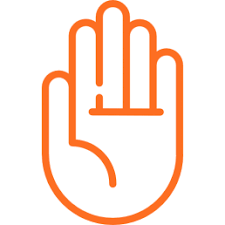 6Experiencias en operaciones de paz¿Influyen las experiencias positivas y negativas en las operaciones en las decisiones de despliegue de las mujeres?Medio9Roles de género¿Las actitudes preconcebidas sobre las mujeres impiden su capacidad de despliegue?10Exclusión social¿Se trata a las mujeres como miembros iguales del equipo?Etapa posterior al despliegue: incluye los factores que afectan al redespliegueEtapa posterior al despliegue: incluye los factores que afectan al redespliegueEtapa posterior al despliegue: incluye los factores que afectan al redespliegueEtapa posterior al despliegue: incluye los factores que afectan al redespliegue9Roles de género¿Las actitudes preconcebidas sobre las mujeres impiden su capacidad de despliegue?10Exclusión social¿Se trata a las mujeres como miembros iguales del equipo?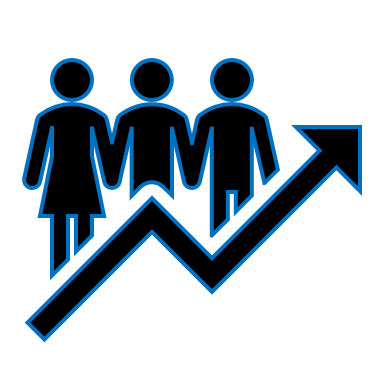 7Progreso profesional¿Avanzan los despliegues las carreras de las mujeres?Bajo9Roles de género¿Las actitudes preconcebidas sobre las mujeres impiden su capacidad de despliegue?10Exclusión social¿Se trata a las mujeres como miembros iguales del equipo?Todas las etapasTodas las etapasTodas las etapasTodas las etapas10Exclusión social¿Se trata a las mujeres como miembros iguales del equipo?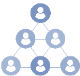 8Predisposición del liderazgo institucional ¿Apoyan los dirigentes de todos los niveles el despliegue de las mujeres?MedioAltoAlto